                                   Enzymes Homework.				Q) What is the difference between a Builder and a Breaker enzyme?………………………………………………………………………………………………….………………………………………………………………………………………………….      …………………………………………………………………………………………………    Q) What is meant by ‘Lock and Key Theory?’………………………………………………………………………………………………………………………………………………………………………………………………………………………………………………………………………………………………Q) True or false with reasons……Enzymes are catalysts that slow down all chemical reactions. ......................................................................................................................................................................................................Q) What does Optimum mean and link your explanation to the variables that affect enzyme activity.	Extension.Discuss and use graphs to explain what is meant by Enzyme Activation Energy. Link to Temperature and pH. Explain and label what the different areas of the graph are showing.   Enzymes  Homework (2016) by C. Watson, English Martyrs’ Catholic School shared under a CC-BY 4.0 (Creative Commons Attribution 4.0 International License ) licence.   Image from flickr.com      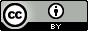 